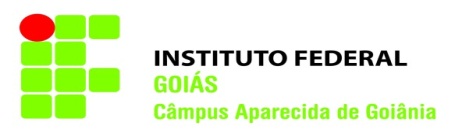                                                                      PROTOCOLO NºREQUERIMENTO DE APROVEITAMENTO DE DISCIPLINA(S)* Preenchimento obrigatórioOBS: As ementas deverão estar organizadas por instituições e na mesma ordem da solicitação.Aparecida de Goiânia, ______ de_______________ de 20____.Assinatura do requerente será comprovada no envio do e-mail          *Nome do Aluno:*Curso:                                                                                  * Matrícula:*Telefone:*E-mail:DISCIPLINA CURSADADISCIPLINA CURSADADISCIPLINA CURSADADISCIPLINA A APROVEITARINSTITUIÇÃOCURSODISCIPLINADISCIPLINA A APROVEITAR